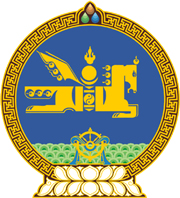 МОНГОЛ УЛСЫН ХУУЛЬ2020 оны 05 сарын 13 өдөр                                                                  Төрийн ордон, Улаанбаатар хот    МОНГОЛ УЛСЫН ИХ ХУРЛЫН ЧУУЛГАНЫ    ХУРАЛДААНЫ ДЭГИЙН ТУХАЙ ХУУЛЬ    ХҮЧИНГҮЙ БОЛСОНД ТООЦОХ ТУХАЙ1 дүгээр зүйл.2007 оны 10 дугаар сарын 11-ний өдөр баталсан Монгол Улсын Их Хурлын чуулганы хуралдааны дэгийн тухай хуулийг хүчингүй болсонд тооцсугай.2 дугаар зүйл.Энэ хуулийг Монгол Улсын Их Хурлын чуулганы хуралдааны дэгийн тухай хууль /Шинэчилсэн найруулга/ хүчин төгөлдөр болсон өдрөөс эхлэн дагаж мөрдөнө.	МОНГОЛ УЛСЫН 	ИХ ХУРЛЫН ДАРГА 				Г.ЗАНДАНШАТАР